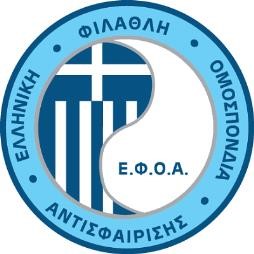 Προκήρυξη Υποβολής ΠροσφορώνΣκοπός : Παγκόσμιο Πρωτάθλημα Αντισφαίρισης – Davis Cup 16-17.09.2023Τόπος διεξαγωγής: Κεντρικό γήπεδο στο Παναθηναϊκό Στάδιο («Στάδιο»)Ημερομηνίες διεξαγωγής: 16-17.09.2023Ημερομηνία ανάρτησης: 21.08.2023Ημερομηνία κατάθεσης προσφορών: 29.08.2023Αντικείμενο Προκήρυξης:  ΜΙΣΘΩΣΗ - ΤΟΠΟΘΕΤΗΣΗ – ΚΑΘΑΡΙΣΜΟΣ ΕΙΚΟΣΙ (20) ΧΗΜΙΚΩΝ ΤΟΥΑΛΕΤΩΝ ΚΑΙ ΔΥΟ (2) ΑΜΕΑΗ προσφορά κάθε ενδιαφερομένου πρέπει να περιλαμβάνει τα εξής: Προμήθεια, μεταφορά και τοποθέτηση στον προαύλιο χώρο του Σταδίου είκοσι (20) χημικών τουαλετών και δυο (2) ΑΜΕΑ και του απαιτούμενου εξοπλισμού για την εγκατάσταση  και λειτουργία τους. Υλοποίηση της τοποθέτησης των χημικών τουαλετών επί της δημιουργηθείσας υποδομής για την προστασία του δαπέδου του προαύλιου χώρου του Σταδίου.Παροχή υπηρεσιών καθαρισμού των χημικών τουαλετών πριν την έναρξη των αγώνων της διοργάνωσης, μια φορά ενδιάμεσα και μια στο τέλος  κάθε ημέρας.Απομάκρυνση των χημικών τουαλετών και του τυχόν εξοπλισμού για τη λειτουργία τους και μεταφορά τους εκτός των εγκαταστάσεων του Σταδίου. Κάθε άλλη εργασία που δυνατόν να απαιτείται για την εγκατάσταση – τοποθέτηση των χημικών τουαλετών και απομάκρυνσή τους.  Για λόγους προστασίας του Σταδίου και την ομαλή διενέργεια της διοργάνωσης, οι χημικές τουαλέτες θα πρέπει να διαθέτουν τις απαιτούμενες πιστοποιήσεις. Η εγκατάσταση και η αποξήλωση / απομάκρυνση των χημικών τουαλετών θα πρέπει να γίνει, σύμφωνα με τους κανόνες της τεχνικής, χωρίς να προκαλέσει ζημίες στο Στάδιο. Πιθανές ζημίες και η αποκατάστασή τους θα βαρύνουν τον Ανάδοχο.Με την ολοκλήρωση της τοποθέτησης των χημικών τουαλετών, ο Ανάδοχος θα καλεί εγγράφως την τεχνική επιτροπή της ΕΦΟΑ για την παραλαβή αυτών, η οποία και θα παραλαμβάνει τις χημικές τουαλέτες, εφόσον πληρούν τις τεχνικές προδιαγραφές, τεχνική περιγραφή και κατασκευαστικά σχέδια. Εφόσον υφίσταται οποιοδήποτε ελάττωμα ή πρόβλημα, θα αποκαθίσταται άμεσα από τον ανάδοχο.  Οι χημικές τουαλέτες θα αποσυναρμολογηθούν και απομακρυνθούν με έξοδα και ευθύνη του αναδόχου, το αργότερο μέχρι την 18.09.2023.  Η ολοκλήρωση της εγκατάστασης – τοποθέτησης των χημικών τουαλετών στο Στάδιο θα πραγματοποιηθεί μέχρι την 11.9.2023 και η αποσυναρμολόγηση και απομάκρυνση κάθε υλικού μέχρι την 18.9.2023.Ο ανάδοχος θα παράσχει επίσης εξειδικευμένο τεχνικό προσωπικό καθόλη τη διάρκεια των αγώνων για άμεση επίλυση οποιουδήποτε προβλήματος. ΣΥΝΑΨΗ ΣΥΜΒΑΣΗΣ - ΤΡΟΠΟΣ ΠΛΗΡΩΜΗΣ  Με τον επιλεγέντα ανάδοχο θα υπογραφεί σχετική σύμβαση, η οποία μεταξύ άλλων θα προβλέπει ότι το συμβατικό αντάλλαγμα θα καταβληθεί ως εξής, με την έκδοση των νομίμων παραστατικών: 35% προκαταβολή με την υπογραφή της σύμβασης, 30% την 31.08.2023 και 35% την 18.09.2023, πλέον ΦΠΑ επί ολοκλήρου του συμβατικού ανταλλάγματος. Το ποσό της τελευταίας καταβολής ποσοστού 35% θα καταβληθεί υπό την προϋπόθεση της έγκαιρης εκπλήρωσης όλων των συμβατικών υποχρεώσεων του αναδόχου.   ΑΞΙΟΛΟΓΗΣΗ ΕΜΠΕΙΡΙΑΣ – ΠΑΡΟΧΗ ΠΑΡΟΜΟΙΩΝ ΥΠΗΡΕΣΙΩΝΓια την επιλογή του αναδόχου στη βάση της πλέον οικονομικής προσφοράς, θα αξιολογηθεί μεταξύ άλλων και ο παράγοντας εμπειρίας και παροχής παρόμοιων υπηρεσιών στο παρελθόν σε αρχαιολογικό χώρο ή σε μεταβυζαντινό χώρο ή σε χώρο νεότερου μνημείου, που προστατεύονται από το ΥΠΠΟ.ΟΙΚΟΝΟΜΙΚΗ ΠΡΟΣΦΟΡΑΗ οικονομική προσφορά κάθε ενδιαφερόμενου υποβάλλεται μέχρι την 25.08.2023 και ώρα 15.00 στα γραφεία της ΕΦΟΑ (υπεύθυνη παραλαβής προσφορών κα Νατάσα Παπαδημητρίου) σε κλειστό σφραγισμένο φάκελλο. Για την παραλαβή κάθε υποβαλλόμενης προσφοράς θα υπογράφεται απόδειξη παραλαβής με την οποία θα πιστοποιείται και η κατάθεση της προσφοράς σε κλειστό σφραγισμένο φάκελο. Σε περίπτωση εκπρόθεσμης υποβολής ή υποβολής προσφοράς με οποιοδήποτε άλλο τρόπο ή υποβολής προσφοράς σε μη κλειστό φάκελο η προσφορά του ενδιαφερομένου απορρίπτεται χωρίς την οποιαδήποτε αξιολόγηση και δεν λαμβάνεται υπόψη. ΕΠΙΦΥΛΑΞΗ: Η ΕΦΟΑ διατηρεί το δικαίωμα μη ολοκλήρωσης ή ακύρωσης της παρούσας προκήρυξης ή ανάκλησης του προκηρυχθέντος διαγωνισμού αζημίως, σε περίπτωση που δεν παρασχεθούν οι απαιτούμενες άδειες τελέσεως του πρωταθλήματος. Επιπρόσθετα, κάθε ενδιαφερόμενος υποχρεούται να συμμορφούται με οποιαδήποτε προϋπόθεση που θα περιλαμβάνεται στη σχετική άδεια τέλεσης των αγώνων.ΔΙΕΥΚΡΙΝΙΣΕΙΣ – ΠΛΗΡΟΦΟΡΙΕΣ:Κάθε ενδιαφερόμενος δύναται να υποβάλει έγγραφα αιτήματα παροχής διευκρινίσεων / πληροφοριών μέσω σχετικού ηλεκτρονικού μηνύματος στο e-mail info@efoa.gr υπόψη Επιτροπής Υλικού και Προμηθειών. Θα καταβληθεί κάθε δυνατή προσπάθεια για την άμεση παροχή των αιτουμένων διευκρινίσεων – πληροφοριών.   ΕΠΙΣΥΝΑΠΤΟΜΕΝΑ ΣΧΕΔΙΑΘα χορηγηθούν σε κάθε ενδιαφερόμενο από την ΕΦΟΑ (υπεύθυνη κα Νατάσα Παπαδημητρίου). Η ΕΠΙΤΡΟΠΗ ΥΛΙΚΟΥ & ΠΡΟΜΗΘΕΙΩΝΤΗΣ Ε.Φ.Ο.Α.